Уважаемые коллеги!В соответствии с поручением Департамента образования области  от  16.10.2018 г.  № 4430-п   направляем  информацию о проведении в образовательных организациях  разъяснительной работы с учащимися и родителями (при проведении родительских собраний) по вопросам безопасного поведения детей на железнодорожном транспортеС целью организации профилактической работы  с обучающимися и родителями, размещения на сайтах образовательных организаций  направляем информационные материалы:  плакаты «Железная дорога - не место для игр!», «Сними наушники и капюшон вблизи железной дороги! Они мешают заметить поезд!», «Переходи пути только в установленных местах! У поезда очень высокая скорость, он не сможет остановиться мгновенно», «Будьте внимательны к детям на железной дороге», «Расскажите детям о правилах поведения на железной дороге». Дополнительную информацию по предоставлению материалов  можно получить в Северной дирекции по энергообеспечению  ОАО «РЖД»  по телефону (8172)  79-86-50 или адресу электронной почты  nee-SorokinaLV@nrr.ru.  Просим довести данную информацию до сведения руководителей и педагогов  образовательных организаций и оказать содействие в проведении информационно-разъяснительной работы с обучающимися. Приложение:  на  5  л. в 1 экз.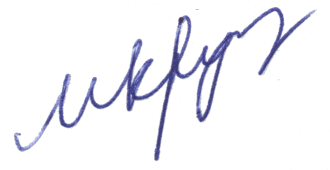 Заместитель ректора                                                                       	  М.Н. Крутцова М.Л. Струкова(8172)75 30 20 Департамент образованияВологодской областиавтономное образовательное учреждение Вологодской области дополнительногопрофессионального образования «ВОЛОГОДСКИЙ ИНСТИТУТ РАЗВИТИЯ ОБРАЗОВАНИЯ»Козленская ул., . Вологда, 160011 Телефон/факс (8172) 75-84-00Е-mail: viro@viro.edu.ru  О  направлении памяток по  безопасности на объектах железнодорожного транспортаРуководителям органов управления образованием муниципальных районов и городских округов областиРуководителям образовательных организаций, подведомственных Департаменту образования 